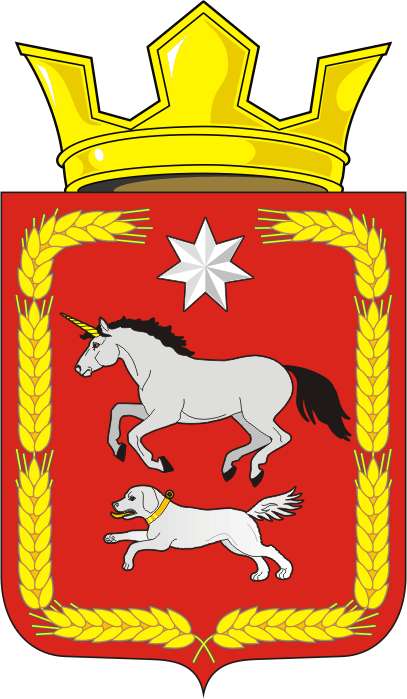 СОВЕТ ДЕПУТАТОВ муниципального образования КАИРОВСКИЙ СЕЛЬСОВЕТ саракташскОГО районА оренбургской областиТРЕТИЙ созывР Е Ш Е Н И Едевятнадцатого заседания Совета депутатовмуниципального образования Каировский сельсоветтретьего созыва21 декабря 2017 года                    с. Каировка                                           № 105«Об утверждении Положения о бюджетном процессе в муниципальном образовании Каировский сельсовет Саракташского района Оренбургской области»В соответствии с Федеральным законом  от 06.10.2003г.№131-ФЗ «Об общих принципах организации местного самоуправления в Российской Федерации» (с изменениями), в связи с вступлением в законную силу изменений федерального закона от 31 июля 1998 года №145-ФЗ “Бюджетный Кодекс Российской Федерации”, руководствуясь Уставом муниципального образования Каировский сельсоветСовет депутатов Каировского сельсоветаРЕШИЛ:1. Утвердить  Положения о бюджетном процессе в муниципальном образовании Каировский сельсовет Саракташского района Оренбургской области в новой  редакции согласно Приложения.2. Муниципальные правовые акты муниципального образования Каировский сельсовет Саракташского района Оренбургской области, регулирующие бюджетные правоотношения  в  муниципальном образовании Каировский сельсовет Саракташского района Оренбургской области, принятые до вступления в силу настоящего решения, применяются в части, не противоречащие настоящему решению.3. Признать утратившим силу: - решения Совета депутатов муниципального образования Каировский сельсовет Саракташского района Оренбургской области от 25.03.2011 года №30 «Об утверждении Положения о бюджетном процессе в Каировском сельсовете»;- решения Совета депутатов муниципального образования Каировский сельсовет Саракташского района Оренбургской области от 20.03.2012 года №64 «О внесении изменений и дополнений в «Положение о бюджетном процессе в муниципальном образовании Каировский сельсовет»;- решения Совета депутатов муниципального образования Каировский сельсовет Саракташского района Оренбургской области от 14.11.2012 года №85 «О внесении изменений в решение Совета депутатов Каировского сельсовета от 25.11.2011 №30 в Положение «О бюджетном процессе в муниципальном образовании Каировский сельсовет»;- решения Совета депутатов муниципального образования Каировский сельсовет Саракташского района Оренбургской области от 15.11.2013 года №120 «О внесении изменений в решение Совета депутатов Каировского сельсовета от 25.11.2011 №30 в Положение «О бюджетном процессе в муниципальном образовании Каировский сельсовет»;4. Настоящее решение подлежит опубликованию на официальном сайте Каировского сельсовета Саракташского района Оренбургской области в информационно-телекоммуникационной сети Интернет и вступает в силу 01 января 2018 года. Глава муниципального образования,Председатель Совета депутатов сельсовета                                 О. М. КажаевРазослано: прокурору района, депутатам, администрации сельсовета, финотделу района, в дело.Приложение к решению Совета депутатовКаировского сельсовета  от 21.12.2017 г. № 105ПОЛОЖЕНИЕ О БЮДЖЕТНОМ ПРОЦЕССЕ В МУНИЦИПАЛЬНОМ ОБРАЗОВАНИИ КАИРОВСКИЙ СЕЛЬСОВЕТ САРАКТАШСКОГО РАЙОНА ОРЕНБУРГСКОЙ ОБЛАСТИНастоящее Положение о бюджетном процессе в муниципальном образовании Каировский сельсовет Саракташского района Оренбургской области (далее – Положение) определяет порядок составления и рассмотрения проекта местного бюджета, утверждения и исполнения местного бюджета, осуществления контроля по его исполнению и утверждения годового отчета об исполнении местного бюджета.Глава IОБЩИЕ ПОЛОЖЕНИЯСтатья 1. Правовая основа бюджетного процесса в муниципальном образовании Каировский сельсовет Саракташского района Оренбургской области.1. Бюджетные правоотношения в муниципальном образовании Каировский сельсовет Саракташского района Оренбургской области (далее -  МО Каировский сельсовет) регулируются Бюджетным Кодексом Российской Федерации (далее - Кодекс), другими федеральными законами, иными нормативными правовыми актами Российской Федерации, областными законами, иными нормативными правовыми актами Оренбургской области, настоящим Положением, иными нормативными правовыми актами МО Каировский сельсовет.2. Положения Кодекса обязательны для непосредственного применения всеми должностными лицами и органами местного самоуправления МО Каировский сельсовет, а также другими субъектами бюджетных правоотношений поселения.3. В случае противоречия между настоящим Положением и иными нормативными правовыми актами МО Каировский сельсовет, регулирующими бюджетные правоотношения в МО Каировский сельсовет, применяется настоящее Положение.4. Совет депутатов МО Каировский сельсовет (далее – Совет депутатов) и администрация МО Каировский сельсовет (далее – администрация МО) принимают нормативные правовые акты, регулирующие бюджетные правоотношения в МО Каировский сельсовет, в пределах своей компетенции, установленной Кодексом, федеральным законом от 06.10.2003г. №131-ФЗ «Об общих принципах организации местного самоуправления в Российской Федерации», иными федеральными законами, областными законами Оренбургской области,  Уставом МО Каировского сельсовет, настоящим Положением и иными муниципальными правовыми актами МО Каировского сельсовет. Статья 2. Понятия и термины, применяемые в настоящем положении1. Понятия и термины, применяемые в настоящем Положении, используются в значениях, определенных Кодексом и другими федеральными законами, регулирующими бюджетные правоотношения.2. Бюджет МО Каировский сельсовет (далее -  местный бюджет) и свод бюджетов муниципальных образований поселений, входящих в состав муниципального образования Саракташский район Оренбургской области (далее- МО Саракташский район) (без учета межбюджетных трансфертов между этими бюджетами), образуют консолидированный бюджет МО Саракташский район.Статья 3. Правовая форма местного бюджетаМестный бюджет разрабатывается и утверждается в форме решения Совета депутатов о бюджете МО Каировский сельсовет (далее – решение о бюджете). Статья 4. Счета по учету средств местного бюджетаСчета по учету средств местного бюджета открываются и ведутся в соответствии с нормами действующего федерального законодательства.Статья 5. Участники бюджетного процесса в МО Каировский сельсоветУчастниками бюджетного процесса, обладающими бюджетными полномочиями в МО Каировский сельсовет, являются:- Глава муниципального образования МО Каировский сельсовет (далее - глава муниципального образования);- Совет депутатов -  (представительный орган муниципального образования);- Администрация МО;- Органы муниципального финансового контроля поселения;- главные распорядители  (распорядители) бюджетных средств;-главные администраторы (администраторы) доходов местного бюджета;-главные администраторы (администраторы) источников финансирования дефицита местного бюджета;- получатели бюджетных средств.Статья 6. Бюджетные полномочия Совета депутатов 1. Совет депутатов обладает следующими бюджетными полномочиями:- устанавливает порядок составления и рассмотрения проектов решений о бюджете,- утверждения и исполнения местного бюджета, осуществления контроля  за его исполнением и утверждения отчета об исполнении местного бюджета;- рассматривает прогноз социально-экономического развития муниципального образования;- рассматривает и утверждает местный бюджет и годовой отчет об его исполнении;- утверждает положения об оплате труда в муниципальных казенных учреждениях;- утверждает структуру администрации МО и положения о муниципальной службе и порядке ведения реестра муниципальных служащих;- устанавливает условия муниципальных заимствований МО Каировский сельсовет;- устанавливает лимиты и условия предоставления муниципальных гарантий МО Каировский сельсовет; - осуществляет контроль в ходе рассмотрения отдельных вопросов исполнения местного бюджета на своих заседаниях, заседаниях комиссий в ходе проводимых слушаний и в связи с депутатскими запросами;- формирует и определяет правовой статус органов внешнего муниципального финансового контроля;- вводит местные налоги, устанавливает налоговые ставки по ним и предоставляет налоговые льготы по местным налогам в пределах прав, предоставленных Совету депутатов законодательством Российской Федерации о налогах и сборах;- осуществляет иные бюджетные полномочия, которыми в соответствии с Кодексом, федеральными законами наделяется Совет депутатов.2. Совету депутатов в пределах его компетенции по бюджетным вопросам, установленной Конституцией Российской Федерации,  Кодексом, иными нормативными правовыми актами Российской Федерации, для обеспечения его полномочий должна быть предоставлена администрацией МО  вся необходимая информация.Статья 7. Бюджетные полномочия администрации МО1. В области регулирования бюджетных правоотношений к компетенции администрации МО относится:- обеспечение составления проекта местного бюджета с внесением его с необходимыми документами и материалами на утверждение в Совет депутатов ;- разработка и утверждение методики распределения и (или) порядка предоставления межбюджетных трансфертов;- организация исполнения местного бюджета и составления бюджетной отчетности;- представление отчета об исполнении бюджета на утверждение Совета депутатов;- обеспечение управления муниципальным долгом;- предоставление межбюджетных трансфертов из бюджета поселения;- установление порядка и сроков составления местного бюджета;- представление МО Каировский сельсовет при заключении договоров о предоставлении бюджетных кредитов и муниципальных гарантий (поручительств) за счет средств местного бюджета;-осуществление финансового контроля в форме и порядке, установленных Кодексом;- утверждение порядка принятия решений о разработке, формировании и реализации муниципальных программ;- утверждение муниципальных программ;- установление и детализация применения бюджетной классификации в части, относящейся к местному бюджету;- определение порядок расходования средств резервного фонда МО Каировский сельсовет;- принятие решения об использовании средств резервного фонда МО Каировский сельсовет;- установление порядка осуществления бюджетных полномочий главными администраторами доходов бюджета;- установление порядка и ведение реестра расходных обязательств МО Каировский сельсовет;- установление порядка осуществления внутреннего финансового контроля;- осуществление внутреннего  муниципального финансового контроля в пределах полномочий финансового органа в соответствии с Кодексом;- исполнение судебных актов по искам к МО Каировский сельсовет в порядке, предусмотренном Кодексом;- осуществление иных полномочий, определенных Кодексом и (или) принимаемыми в соответствии с ним нормативными правовыми актами (муниципальными правовыми актами), регулирующими бюджетные правоотношения.Компетенция администрации МО закрепляется в соответствии с Кодексом, Уставом МО Каировский сельсовет, настоящим Положением, иными нормативными правовыми актами МО Каировский сельсовет, Положением о администрации МО.Статья 8. Бюджетные полномочия  главного распорядителя (распорядителя) бюджетных средств1. Главный распорядитель бюджетных средств обладает следующими бюджетными полномочиями:- обеспечивает результативность, адресность и целевой характер использования бюджетных средств в соответствии с утвержденными ему бюджетными ассигнованиями и лимитами бюджетных обязательств;- формирует перечень подведомственных ему распорядителей и получателей бюджетных средств;- ведет реестр расходных обязательств, подлежащих исполнению в пределах утвержденных ему лимитов бюджетных обязательств и бюджетных ассигнований;- осуществляет планирование соответствующих расходов бюджета, составляет обоснования бюджетных ассигнований;- составляет, утверждает и ведет бюджетную роспись, распределяет бюджетные ассигнования, лимиты бюджетных обязательств по подведомственным распорядителям и получателям бюджетных средств и исполняет соответствующую часть бюджета;- вносит предложения по формированию и изменению лимитов бюджетных обязательств;- вносит предложения по формированию и изменению сводной бюджетной росписи;- определяет порядок утверждения бюджетных смет подведомственных получателей бюджетных средств, являющихся казенными учреждениями;- формирует и утверждает муниципальные задания;- обеспечивает соблюдение получателями межбюджетных субсидий, субвенций и иных межбюджетных трансфертов, имеющих целевое назначение, а также иных субсидий и бюджетных инвестиций, определенных Кодексом, условий, целей и порядка, установленных при их предоставлении;- формирует бюджетную отчетность главного распорядителя бюджетных средств;- отвечает соответственно от имени  МО Каировский сельсовет по денежным обязательствам подведомственных ему получателей бюджетных средств;- осуществляет внутренний финансовый контроль, направленный на соблюдение установленных в соответствии с бюджетным законодательством Российской Федерации, иными нормативными правовыми актами, регулирующими бюджетные правоотношения, внутренних стандартов и процедур составления и исполнения бюджета по расходам, включая расходы на закупку товаров, работ, услуг для обеспечения государственных (муниципальных) нужд, составления бюджетной отчетности и ведения бюджетного учета этим главным распорядителем бюджетных средств и подведомственными ему распорядителями и получателями бюджетных средств;- осуществляет внутренний финансовый контроль, направленный на подготовку и организацию мер по повышению экономности и результативности использования бюджетных средств;- осуществляет иные бюджетные полномочия, установленные Кодексом и принимаемыми в соответствии с ним нормативными правовыми актами (муниципальными правовыми актами), регулирующими бюджетные правоотношения.2. Распорядитель бюджетных средств обладает следующими бюджетными полномочиями:- осуществляет планирование соответствующих расходов местного бюджета;- распределяет бюджетные ассигнования, лимиты бюджетных обязательств по подведомственным распорядителям и (или) получателям бюджетных средств и исполняет соответствующую часть местного  бюджета;- вносит предложения главному распорядителю бюджетных средств, в ведении которого находится, по формированию и изменению бюджетной росписи;- осуществляет внутренний финансовый контроль;- обеспечивает соблюдение получателями межбюджетных субсидий, субвенций и иных межбюджетных трансфертов, имеющих целевое назначение, а также иных субсидий и бюджетных инвестиций, определенных  Кодексом, условий, целей и порядка, установленных при их предоставлении;- в случае и порядке, установленных  главным распорядителем бюджетных средств, осуществляет отдельные бюджетные полномочия главного распорядителя бюджетных средств, в ведении которого находится.Статья 9. Бюджетные полномочия получателя бюджетных средств1. Получатель бюджетных средств обладает следующими бюджетными полномочиями:- составляет и исполняет бюджетную смету;-  принимает и (или) исполняет в пределах доведенных лимитов бюджетных обязательств и (или) бюджетных ассигнований бюджетные обязательства;- обеспечивает результативность, целевой характер использования предусмотренных ему бюджетных ассигнований;- вносит главному распорядителю (распорядителю) бюджетных средств предложения по изменению бюджетной росписи;- ведет бюджетный учет (обеспечивает ведение бюджетного учета);- формирует бюджетную отчетность (обеспечивает формирование бюджетной отчетности) и представляет бюджетную отчетность получателя бюджетных средств  главному распорядителю (распорядителю) бюджетных средств;- исполняет иные полномочия, установленные настоящим Кодексом и принятыми в соответствии с ним нормативными правовыми актами (муниципальными правовыми актами), регулирующими бюджетные правоотношения.Статья 10. Бюджетные полномочия главного администратора (администратора) доходов местного бюджета1. Главный администратор доходов местного бюджета обладает следующими бюджетными полномочиями: - формирует перечень подведомственных ему администраторов доходов бюджета;- представляет сведения, необходимые для составления проекта бюджета;- представляет сведения для составления и ведения кассового плана;- формирует и представляет бюджетную отчетность главного администратора доходов бюджета;- ведет реестр источников доходов бюджета по закрепленным за ним источникам доходов на основании перечня источников доходов бюджетов бюджетной системы Российской Федерации;- утверждает методику прогнозирования поступлений доходов в бюджет в соответствии с общими требованиями к такой методике, установленными Правительством Российской Федерации;- осуществляет внутренний финансовый контроль, направленный на соблюдение установленных в соответствии с бюджетным законодательством Российской Федерации, иными нормативными правовыми актами, регулирующими бюджетные правоотношения, внутренних стандартов и процедур составления и исполнения бюджета по доходам, составления бюджетной отчетности и ведения бюджетного учета этим главным администратором доходов бюджета и подведомственными администраторами доходов бюджета;- осуществляет иные бюджетные полномочия, установленные Кодексом и принимаемыми в соответствии с ним нормативными правовыми актами (муниципальными правовыми актами), регулирующими бюджетные правоотношения.Бюджетные полномочия главных администраторов доходов бюджетов бюджетной системы Российской Федерации, являющихся органами местного самоуправления и (или) находящимися в их ведении казенными учреждениями, осуществляются в порядке, установленном местными администрациями.2. Администратор доходов местного бюджета обладает следующими бюджетными полномочиями:- осуществляет начисление, учет и контроль за правильностью исчисления, полнотой и своевременностью осуществления платежей в бюджет, пеней и штрафов по ним;- осуществляет взыскание задолженности по платежам в бюджет, пеней и штрафов;- принимает решение о возврате излишне уплаченных (взысканных) платежей в бюджет, пеней и штрафов, а также процентов за несвоевременное осуществление такого возврата и процентов, начисленных на излишне взысканные суммы, и представляет поручение в орган Федерального казначейства для осуществления возврата в порядке, установленном Министерством финансов Российской Федерации;- принимает решение о зачете (уточнении) платежей в бюджеты бюджетной системы Российской Федерации и представляет уведомление в орган Федерального казначейства;- в случае и порядке, установленных главным администратором доходов бюджета формирует и представляет главному администратору доходов бюджета сведения и бюджетную отчетность, необходимые для осуществления полномочий соответствующего главного администратора доходов бюджета;- предоставляет информацию, необходимую для уплаты денежных средств физическими и юридическими лицами за государственные и муниципальные услуги, а также иных платежей, являющихся источниками формирования доходов бюджетов бюджетной системы Российской Федерации, в Государственную информационную систему о государственных и муниципальных платежах в соответствии с порядком, установленным Федеральном законом от 27 июля . № 210-ФЗ "Об организации предоставления государственных и муниципальных услуг";- принимает решение о признании безнадежной к взысканию задолженности по платежам в бюджет;- осуществляет иные бюджетные полномочия, установленные Кодексом и принимаемыми в соответствии с ним нормативными правовыми актами (муниципальными правовыми актами), регулирующими бюджетные правоотношения.Бюджетные полномочия администраторов доходов бюджета осуществляются в порядке, установленном законодательством Российской Федерации, а также в соответствии с доведенными до них главными администраторами доходов бюджета, в ведении которых они находятся, правовыми актами, наделяющих их полномочиями администратора доходов бюджета.Статья 11. Главный администратор (администратор) источников финансирования дефицита местного бюджетаГлавный администратор источников финансирования дефицита местного бюджета обладает следующими бюджетными полномочиями: - формирует перечни подведомственных ему администраторов источников финансирования дефицита бюджета;- осуществляет планирование (прогнозирование) поступлений и выплат по источникам финансирования дефицита бюджета;- обеспечивает адресность и целевой характер использования выделенных в его распоряжение ассигнований, предназначенных для погашения источников финансирования дефицита бюджета;- распределяет бюджетные ассигнования по подведомственным администраторам источников финансирования дефицита бюджета и исполняет соответствующую часть бюджета;- формирует бюджетную отчетность главного администратора источников финансирования дефицита бюджета;- утверждает методику прогнозирования поступлений по источникам финансирования дефицита бюджета в соответствии с общими требованиями к такой методике, установленными Правительством Российской Федерации;- составляет обоснования бюджетных ассигнований;- осуществляет внутренний финансовый контроль, направленный на соблюдение установленных в соответствии с бюджетным законодательством Российской Федерации, иными нормативными правовыми актами, регулирующими бюджетные правоотношения, внутренних стандартов и процедур составления и исполнения бюджета по источникам финансирования дефицита бюджета, составления бюджетной отчетности и ведения бюджетного учета этим главным администратором источников финансирования дефицита бюджета и подведомственными администраторами источников финансирования дефицита бюджета.2. Администратор источников финансирования дефицита местного бюджета обладает следующими бюджетными полномочиями: - осуществляет планирование (прогнозирование) поступлений и выплат по источникам финансирования дефицита бюджета;- осуществляет контроль за полнотой и своевременностью поступления в бюджет источников финансирования дефицита бюджета;- обеспечивает поступления в бюджет и выплаты из бюджета по источникам финансирования дефицита бюджета;- формирует и представляет бюджетную отчетность;- в случае и порядке, установленных  главным администратором источников финансирования дефицита бюджета, осуществляет отдельные бюджетные полномочия главного администратора источников финансирования дефицита бюджета, в ведении которого находится;- осуществляет иные бюджетные полномочия, установленные Кодексом и принимаемыми в соответствии с ним нормативными правовыми актами (муниципальными правовыми актами), регулирующими бюджетные правоотношения.Глава IIМЕЖБЮДЖЕТНЫЕ ОТНОШЕНИЯ В МО КАИРОВСКИЙ СЕЛЬСОВЕТСтатья 12. Формы межбюджетных трансфертов в МО Каировский сельсовет.Межбюджетны е трансферты из бюджета Саракташского района  бюджету сельского поселения регулируются Бюджетным Кодексом и предоставляются в форме:- дотаций на выравнивание бюджетной обеспеченности поселений;- субсидий;- субвенций;-иных межбюджетных трансфертов.Статья 12.1. Основные условия предоставления межбюджетных трансфертов1. Межбюджетные трансферты из  бюджета МО Саракташский район бюджету МО Каировский (за исключением межбюджетных трансфертов на осуществление части полномочий по решению вопросов местного значения в соответствии с заключенными соглашениями) предоставляются при условии соблюдения соответствующими органами местного самоуправления бюджетного законодательства Российской Федерации и законодательства Российской Федерации о налогах и сборах.Статья 12.2. Дотации из бюджета МО Саракташский район на выравнивание бюджетной обеспеченности  МО Каировский сельсоветДотации из бюджета МО Саракташский район  на выравнивание бюджетной обеспеченности МО Каировский сельсовет предоставляются в соответствии с порядком, установленным областным законом о районных фондах финансовой поддержки поселений, и муниципальным правовым актом представительного органа МО Саракташский район.Дотации из бюджета МО Саракташский район на выравнивание бюджетной обеспеченности сельских поселений образуют районный фонд финансовой поддержки поселений.Статья 12.3. Предоставление субсидий бюджету МО Саракташский район из бюджета МО Каировский сельсовет на решение вопросов местного значения межмуниципального характераПредоставление субсидий бюджету МО Саракташский район из бюджета МО Каировский сельсовет на решение вопросов местного значения межмуниципального характера осуществляется в соответствии с порядком, установленным уставом МО Саракташский район и уставом МО Каировский сельсовет, а  также муниципальными правовыми актами представительных органов МО Саракташский район и МО Каировский сельсовет.Статья 12.4. Предоставление иных межбюджетных трансфертов бюджету МО Каировский сельсовет из бюджета МО Саракташский район и других бюджетовПредоставление иных межбюджетных трансфертов бюджету МО Каировский сельсовет из бюджета МО Саракташский район и других бюджетов, в том числе межбюджетных трансфертов на осуществление части полномочий по решению вопросов местного значения в соответствии с заключенными соглашениями, осуществляется в соответствии с Кодексом, областными законами, муниципальными правовыми актами представительных  органов МО  Саракташский район .Статья 12.5. Предоставление иных межбюджетных трансфертов бюджету муниципального района из бюджета поселенияПредоставление иных межбюджетных трансфертов бюджету МО Саракташский район из бюджета МО Каировский сельсовет осуществляется в соответствии с Кодексом, областными законами,  муниципальными правовыми актами представительного органа МО Саракташского района, муниципальными правовыми актами представительного органа МО Каировский сельсовет.Глава IIIРАСХОДНЫЕ ОБЯЗАТЕЛЬСТВА МЕСТНОГО БЮДЖЕТАСтатья 13. Расходные обязательства местного бюджета 1. Расходные обязательства МО Каировский сельсовет возникают в результате:- принятия муниципальных правовых актов по вопросам местного значения и иным вопросам, которые в соответствии с федеральными законами вправе решать органы местного самоуправления, а также заключения МО Каировский сельсовет (от имени муниципального образования) договоров (соглашений) по данным вопросам;- принятия муниципальных правовых актов при осуществлении органами местного самоуправления переданных им отдельных государственных полномочий;- заключение от имени МО Каировский сельсовет договоров (соглашений) муниципальными казенными учреждениями.2. Расходные обязательства МО Каировский сельсовет, указанные в абзацах втором и четвертом пункта 1 настоящей статьи, устанавливаются Советом депутатов и исполняются за счет собственных доходов и источников финансирования дефицита местного бюджета.3. Расходные обязательства МО Каировский сельсовет, указанные в абзаце третьем пункта 1 настоящей статьи, устанавливаются муниципальными правовыми актами МО Каировский сельсовет в соответствии с федеральными законами (законами субъекта Российской Федерации), исполняются за счет смет и в пределах субвенций из бюджета субъекта Российской Федерации, предоставляемых местному бюджету.В случае если в МО Каировский сельсовет превышены нормативы, используемые в методиках расчета соответствующих субвенций, финансовое обеспечение дополнительных расходов, необходимых для полного исполнения указанных расходных обязательств муниципальным образованием, осуществляется за счет собственных доходов и источников финансирования дефицита местного бюджета.3.1. Расходные обязательства МО Саракташский район, связанные с осуществлением администрацией МО Саракташский район части полномочий МО Каировский сельсовет по решению вопросов местного значения, переданных им в соответствии с заключенными между ними соглашениями, или с осуществлением администрацией МО части полномочий МО Саракташский район  по решению вопросов местного значения, переданных им в соответствии с заключенными между ними соглашениями, устанавливаются  муниципальными правовыми актами соответствующих муниципальных образований в соответствии с указанными соглашениями, исполняются за счет и в пределах межбюджетных трансфертов из соответствующего  бюджета.4. Совет депутатов самостоятельно определяет размеры и условия оплаты труда депутатов, выборных должностных лиц местного самоуправления, осуществляющих свои полномочия на постоянной основе, муниципальных служащих, работников муниципальных учреждений с соблюдением требований, установленных Бюджетным Кодексом.5. Совет депутатов не вправе устанавливать и исполнять расходные обязательства, связанные с решением вопросов, отнесенных к компетенции федеральных органов государственной власти, органов государственной власти субъектов Российской Федерации, за исключением случаев, установленных соответственно федеральными законами субъектов Российской Федерации.Совет депутатов вправе устанавливать и исполнять расходные обязательства, связанные с решением вопросов, не отнесенных к компетенции МО Каировский сельсовет, органов государственной власти и не исключенные из их компетенции федеральными законами и законами субъектов Российской Федерации, только при наличии собственных финансовых средств МО Каировский сельсовет (за исключением межбюджетных трансфертов).Статья 14. Реестр расходных обязательств1. В МО Каировский сельсовет ведется реестр расходных обязательств Каировского сельсовета. Под реестром расходных обязательств понимается используемый при составлении проекта бюджета свод муниципальных правовых актов, обусловливающих публичные нормативные обязательства и (или) правовые основания для иных расходных обязательств с указанием соответствующих (статей, частей, пунктов, подпунктов, абзацев) муниципальных правовых актов, с оценкой объемов, необходимых для исполнения включенных в реестр обязательств.2. Реестр расходных обязательств МО Каировский сельсовет ведется в порядке, установленном администрацией МО.3. Реестр расходных обязательств МО Каировский сельсовет представляется  администрацией МО в финансовый орган МО Саракташский район в порядке, установленном финансовым органом Оренбургской области.Глава IVСОСТАВЛЕНИЕ ПРОЕКТА МЕСТНОГО БЮДЖЕТАСтатья 15. Общие положения1. Проект бюджета составляется на основе прогноза социально-экономического развития в целях финансового обеспечения расходных обязательств.2. Проект местного бюджета составляется в порядке, установленном местной администрацией муниципального образования в соответствии с Кодексом и принимаемыми с соблюдением его требований муниципальными правовыми актами .3. Проект бюджета МО Каировский сельсовет составляется и утверждается сроком на один год (на очередной финансовый год) или сроком на три года (очередной финансовый год и плановый период) в соответствии с муниципальным правовым актом Совета депутатов.В случае если местный бюджет составляется и утверждается на очередной финансовый год, администрация МО разрабатывает и утверждает среднесрочный финансовый план МО Каировский сельсовет.Статья 15.1. Органы, осуществляющие составление проекта местного бюджета1. Составление проекта местного бюджета – исключительная прерогатива администрации МО,  осуществляемая финансовым органом администрации МО.Статья 15.2. Сведения, необходимые для составления проекта местного бюджета1. В целях своевременного и качественного составления проекта местного бюджета соответствующие финансовые органы имеют право получать необходимые сведения во всех структурных подразделений МО Каировский сельсовет.2. Составление проектов бюджетов основывается на:- бюджетном послании Президента Российской Федерации;- основных направлениях бюджетной  и налоговой политики;- прогнозе социально-экономического развития;- бюджетном прогнозе (проекте бюджетного прогноза, проекте изменений бюджетного прогноза) на долгосрочный период;- муниципальных программах (проектах муниципальных программ, проектах изменений указанных программ).Статья 15.3. Прогноз социально-экономического развития муниципального образования1. Прогноз социально-экономического развития разрабатывается на период не менее трех лет, установленном Правительством Оренбургской области.Разработка прогноза социально-экономического развития МО Каировский сельсовет осуществляется уполномоченным администрацией МО органом (должностным лицом).2. Прогноз социально-экономического развития МО Каировский сельсовет одобряется администрацией МО, одновременно с принятием решения о внесении проекта бюджета в Совет депутатов.3. Прогноз социально-экономического развития на очередной финансовый год и плановый период разрабатывается путем уточнения параметров планового периода и добавления параметров второго года планового периода.В пояснительной записке к прогнозу социально-экономического развития приводится обоснование параметров прогноза, в том числе их сопоставление с ранее утвержденными параметрами с указанием причин и факторов прогнозируемых изменений.4. Изменение прогноза социально-экономического развития МО Каировский сельсовет в ходе составления или рассмотрения проекта местного бюджета влечет за собой изменение основных характеристик проекта местного бюджета.5. Прогноз социально-экономического развития МО Каировский сельсовет на долгосрочный период может разрабатываться местной администрацией МО Саракташский район в соответствии с соглашением между администрациями МО и МО Саракташский район района, за исключением случая, установленного абзацем вторым пункта 1 статьи 154 Бюджетного Кодекса.Статья 15.4. Прогнозирование доходов местного бюджетаДоходы местного бюджета прогнозируются на основе прогноза социально-экономического развития муниципального образования,  в условиях действующего на день внесения проекта решения о местном бюджете в Совет депутатов законодательства о налогах и сборах и бюджетного законодательства Российской Федерации, а также законодательства Российской Федерации, областных законов, устанавливающих налоговые доходы местных бюджетов.Статья 15.5. Состав показателей и характеристик, представляемых для рассмотрения и утверждения проекта местного бюджета1. В решении о бюджете должны содержаться основные характеристики местного бюджета, к которым относятся общий объем доходов местного бюджета, общий объем расходов местного бюджета, дефицит (профицит) местного бюджета, а также иные показатели, установленные Бюджетным Кодексом, законами субъектов Российской Федерации, муниципальными правовыми актами представительного органа  муниципального образования (кроме  решений о бюджете).2. Решением о бюджете утверждается:- перечень главных администраторов доходов местного бюджета;- перечень главных администраторов, источников финансирования дефицита местного бюджета;- распределение бюджетных ассигнований по разделам, подразделам, целевым статьям, группам (группам и подгруппам) видов расходов либо по разделам, подразделам, целевым статьям (муниципальным программам и непрограммным направлениям деятельности), группам (группам и подгруппам) видов расходов и по целевым статьям (муниципальным программам и непрограммным направлениям деятельности), группам (группам и подгруппам) видов расходов классификации расходов бюджетов на очередной финансовый год (очередной финансовый год и плановый период), а также по разделам и подразделам классификации расходов в случаях, установленных соответственно Кодексом, законом субъекта Российской Федерации, муниципальным правовым актом Совета депутатов;- ведомственная структура расходов местного бюджета на очередной финансовый год (очередной финансовый год и плановый период);- общий объем бюджетных ассигнований, направляемых на исполнение публичных нормативных обязательств;- объем межбюджетных трансфертов, получаемых из других бюджетов и (или) предоставляемых другим бюджетам бюджетной системы Российской Федерации в очередном финансовом году (очередном финансовом году и плановом периоде);- общий объем условно утверждаемых (утвержденных) расходов в случае утверждения местного бюджета на очередной финансовый год и плановый период на первый год планового периода в объеме не менее 2,5 процента общего объема расходов местного бюджета (без учета расходов местного бюджета, предусмотренных за счет межбюджетных трансфертов из других бюджетов бюджетной системы Российской Федерации, имеющих целевое назначение), на второй год планового периода вобъеме не менее 5 процентов общего объема расходов местного бюджета (без учета расходов местного бюджета, предусмотренных за счет межбюджетных трансфертов из других бюджетов бюджетной системы Российской Федерации, имеющих целевое назначение);- источники финансирования дефицита местного бюджета на очередной финансовый год (очередной финансовый год и плановый период);- верхний предел муниципального внутреннего долга по состоянию на 1 января года, следующего за очередным финансовым годом (очередным финансовым годом и каждым годом планового периода), с указанием в том числе верхнего предела долга по муниципальным гарантиям;- иные показатели местного бюджета, установленные соответственно Кодексом РФ, законом субъекта Российской Федерации, муниципальным правовым актом Совета депутатов.3. В случае утверждения бюджета на очередной финансовый год и плановый период проект решения о бюджете утверждается путем изменения параметров планового периода утвержденного местного бюджета и добавления к ним параметров второго года планового периода проекта местного  бюджета.Изменение  параметров планового периода местного бюджета осуществляется в соответствии с муниципальным правовым актом Совета депутатов.Изменение показателей ведомственной структуры расходов местного бюджета осуществляется путем увеличения или сокращения утвержденных бюджетных ассигнований либо включения в ведомственную структуру расходов бюджетных ассигнований по дополнительным целевым статьям и (или) видам расходов соответствующего бюджета. 4. Решением о бюджете может быть предусмотрено использование доходов местного бюджета по отдельным видам (подвидам) неналоговых доходов, предлагаемых к введению (отражению в местном бюджете), начиная с очередного финансового года, на цели, установленные решением о бюджете, сверх соответствующих бюджетных ассигнований и (или) общего объема расходов местного бюджета.5. Под условно утверждаемыми (утвержденными) расходами понимаются не распределенные в плановом периоде в соответствии с классификацией расходов бюджетов бюджетные ассигнования.6. Решение о бюджете вступает в силу с 1 января очередного финансового года.Статья 15.6. Документы и материалы, представляемые одновременно с проектом решения о местном бюджетеОдновременно с проектом решения о местном бюджете в Совет депутатов представляются:- основные направления бюджетной и налоговой политики МО Каировский сельсовет;- предварительные итоги социально-экономического развития МО Каировский сельсовет за истекший период текущего финансового года и ожидаемые итоги социально-экономического развития МО Каировский сельсовет за текущий финансовый год;- прогноз социально-экономического развития МО Каировский сельсовет;- прогноз основных характеристик (общий объем доходов, общий объем расходов, дефицита (профицита) местного бюджета) местного бюджета МО Каировский сельсовет на очередной финансовый год и плановый период либо утвержденный среднесрочный финансовый план;- пояснительная записка к проекту местного бюджета;- методики (проекты методик) и расчеты распределения межбюджетных трансфертов;- верхний предел муниципального внутреннего долга на 1 января года, следующего за очередным финансовым годом (очередным финансовым годом и каждым годом планового периода);- оценка ожидаемого исполнения местного бюджета на текущий финансовый год;- предложенный Советом депутатов проект бюджетной сметы, представляемый в случае возникновения разногласий с финансовым органом МО Каировский сельсовет в отношении указанных бюджетных смет;- реестры источников доходов местного бюджета.В случае утверждения решением о бюджете распределения бюджетных ассигнований  по муниципальным программам и непрограммным направлениям деятельности к проекту решения о бюджете представляются паспорта муниципальных программ (проекты изменений в указанные паспорта).В случае если проект решения о бюджете не содержит приложение с распределением бюджетных ассигнований по разделам, подразделам классификации расходов бюджетов, приложение с распределением бюджетных ассигнований  по разделам, подразделам классификации расходов бюджетов включается в состав приложений к пояснительной записки к проекту решения о бюджете.Статья 15.7. Муниципальные программы1. Муниципальные программы утверждаются администрацией МО.2. Сроки реализации муниципальных программ определяются администрацией МО в устанавливаемом ими порядке.3. Порядок принятия решений о разработке муниципальных программ и формирования и реализации указанных программ устанавливается муниципальным правовым актом администрации МО.4. Объем бюджетных ассигнований на финансовое обеспечение реализации муниципальных программ утверждается решением о бюджете по соответствующей каждой программе целевой статье расходов бюджета в соответствии с утвердившим муниципальным правовым актом администрации МО.5. Муниципальные программы, предлагаемые к реализации начиная с очередного финансового года, а также изменения в ранее утвержденные муниципальные программы подлежат утверждению в сроки, установленные администрацией МО. Совет депутатов вправе осуществлять рассмотрение проектов муниципальных программ и предложений о внесении изменений в муниципальные программы в порядке, установленном законодательством субъектов Российской Федерации, нормативными правовыми актами представительного органа муниципального образования.6. Муниципальные программы подлежат приведению в соответствие с решением о бюджете не позднее трех месяцев со дня вступления его в силу.7.  По каждой муниципальной программе ежегодно проводится оценка эффективности ее реализации. Порядок проведения указанной оценки и ее критерии устанавливаются местной администрацией муниципального образования.8. По результатам указанной оценки администрацией МО может быть принято решение о необходимости прекращения или об изменении, начиная с очередного финансового года,  ранее утвержденной муниципальной программы, в том числе необходимости изменения объема бюджетных ассигнований на финансовое обеспечение реализации муниципальной программы.9. Государственными программами Российской Федерации (государственными программами субъекта Российской Федерации) может быть предусмотрено предоставление субсидий местным бюджетам на реализацию муниципальных программ, направленных на достижение целей, соответствующих государственным программам Российской Федерации (государственным программам субъекта Российской Федерации). Условия предоставления и методика расчета указанных межбюджетных субсидий устанавливаются соответствующей программой.Статья 15.8. Ведомственные целевые программы1. В местном бюджете могут предусматриваться бюджетные ассигнования на реализацию ведомственных целевых программ, разработка, утверждение и реализация которых осуществляются в порядке, установленном нормативными правовыми актами администрации МО.2. Объем бюджетных ассигнований на реализацию ведомственных целевых программ утверждается решением о бюджете в составе ведомственной структуры расходов в рамках исполнения действующих расходных обязательств.Статья  15.9. Муниципальный дорожный фонд.1. Решением Совета депутатов может быть предусмотрено создание муниципального дорожного фонда, а также порядок его формирования и использования (за исключением решения о бюджете). 2. Объем бюджетных ассигнований муниципального дорожного фонда утверждается решением о бюджете в размере не менее прогнозируемого объема доходов местного бюджета, установленных решением Совета депутатов, указанного в пункте первом настоящей статьи, от:акцизов на автомобильный бензин, прямогонный бензин, дизельное топливо, моторные масла для дизельных и (или) карбюраторных (инжекторных) двигателей, производимых на территории Российской Федерации, подлежащих зачислению в местный бюджет;иных поступлений в местный бюджет, утвержденных решением Совета депутатов, предусматривающим создание муниципального дорожного фонда.3. Бюджетные ассигнования муниципального дорожного фонда, не использованные в текущем финансовом году, направляются на увеличение бюджетных ассигнований муниципального дорожного фонда в очередном финансовом году.Статья 15.9. Бюджетные инвестиции в объекты муниципальной собственности1. Принятие решений о подготовке и реализации бюджетных инвестиций в объекты муниципальной собственности в форме капитальных вложений осуществляются в порядке, установленном администрацией МО.2. Бюджетные инвестиции в объекты муниципальной собственности или объекты недвижимого имущества, приобретаемые в муниципальную собственность, утверждаются решением о бюджете в качестве отдельного приложения к решению раздельно по каждому объекту.3. Бюджетные ассигнования на осуществление бюджетных инвестиций в объекты капитального строительства в соответствии с приложением отражаются в сводной бюджетной росписи по соответствующему коду раздела, подраздела и виду расходов в разрезе главных распорядителей средств местного бюджета.Статья 15.10. Порядок и сроки составления проекта местного бюджета1. Порядок и сроки составления проекта местного бюджета устанавливаются администрацией МО с соблюдением требований, устанавливаемых Кодексом РФ и муниципальными правовыми актами Совета депутатов.Глава VРАССМОТРЕНИЕ И УТВЕРЖДЕНИЕ ПРОЕКТА РЕШЕНИЯ О МЕСТНОМ БЮДЖЕТЕСтатья 16. Внесение проекта решения о местном бюджете на рассмотрение Совета депутатов1. Администрация МО вносит на рассмотрение Совета депутатов проект решения о местном бюджете не позднее 15 ноября текущего года.Одновременно с проектом решения о местном бюджете в Совет депутатов представляются документы и материалы в соответствии  со статьей 15.6  настоящего Положения.Одновременно с внесением проекта решения о местном бюджете Совет депутатов готовит проект решения о назначении публичных слушаний по проекту решения о местном бюджете, которое подлежит обязательному опубликованию (обнародованию) одновременно с проектом решения о бюджете не позднее, чем за 10 дней до проведения публичных слушаний.Протокол публичных слушаний по проекту решения о местном бюджете направляется для сведения в администрацию МО.Замечания и предложения, высказанные по проекту решения о местном бюджете на публичных слушаниях при рассмотрении проекта решения о местном бюджете, носят рекомендательный характер.Статья 17. Порядок рассмотрения и утверждения проекта решения о местном бюджете1. Проект решения о местном бюджете и его утверждение, должен предусматривать вступление в силу решения о местном бюджете с 1 января очередного финансового года, а также утверждение указанным решением показателей и характеристик (приложений) в соответствии со статьей 15.5 Положения.После принятия Главой  МО Каировский сельсовет Решения о внесении проекта Решения о бюджете МО Каировского сельсовета на очередной финансовый год, проект Решения с документами и материалами, указанными в статье 15,6 настоящего Положения передается в Совет депутатов.2. Совет депутатов, в течение 10 дней со дня получения документов, указанных в п.1 настоящей статьи организует обсуждение проекта Решения о бюджете  МО Каировский сельсовет.3. Председатели депутатских комиссий по результатам обсуждения проекта Решения о местном бюджете до 25 ноября представляют председателю комиссии по бюджету письменное заключение по проекту Решения о бюджете МО Каировский сельсовет на очередной финансовый год.4. Председатель комиссии по бюджету не позднее 1 декабря составляет обобщенное заключение по проекту Решения о местном бюджете на очередной финансовый год. 5. В случае положительного заключения, проект выносится на заседание Совета депутатов не позднее 2 декабря.6. В случае отрицательного заключения, вынесенного Советом депутатов, проект Решения с данным заключением возвращается в администрацию МО на доработку.7. Доработанный проект Решения о бюджете МО Каировский сельсовет со всеми необходимыми документами и материалами повторно представляется в Совет депутатов в течение 5 дней с даты его возвращения администрацию МО.8. Совет депутатов не позднее 25 декабря текущего года рассматривает и утверждает Решение о бюджете МО Каировский сельсовет на очередной финансовый год.Статья 18. Временное управление местным бюджетомВременное управление местным бюджетом осуществляется в порядке, определенном статьей 190 Кодекса РФ.Статья 19. Внесение изменений в решение о местном бюджете по окончании периода временного управления бюджетомВнесение изменений в решение о местном бюджете по окончании периода временного управления бюджетом осуществляется в порядке, определенном статьей 191 Бюджетного кодекса РФ.Статья 20. Внесение изменений в решение о местном бюджете1. В случаях и в порядке, определенных бюджетным законодательством Российской Федерации, администрация МО вносит на рассмотрение Совета депутатов проект решения о внесении изменений в решение Совета депутатов о местном бюджете.Глава VIИСПОЛНЕНИЕ МЕСТНОГО  БЮДЖЕТАСтатья 21. Основы исполнения бюджетаИсполнение местного бюджета обеспечивается местной администрацией муниципального образования.Организация исполнения бюджета возлагается на соответствующий финансовый орган. Исполнение бюджета организуется на основе сводной бюджетной росписи и кассового плана.Бюджет исполняется на основе единства кассы и подведомственности расходов.Кассовое обслуживание исполнения бюджетов бюджетной системы Российской Федерации осуществляется Федеральным казначейством.По соглашению с исполнительным органом государственной власти субъекта Российской Федерации полномочия Федерального казначейства по кассовому обслуживанию исполнения местного бюджета муниципального образования, входящего в состав субъекта Российской Федерации, могут быть переданы исполнительным органам государственной власти субъекта Российской Федерации при условии финансового обеспечения указанных полномочий за счет собственных доходов бюджета субъекта Российской Федерации и наличия в собственности (пользовании, управлении) субъекта Российской Федерации необходимого для их осуществления имущества.Для кассового обслуживания исполнения местного бюджета Федеральное казначейство открывает в Центральном банке Российской Федерации с учетом положений статей 38.2 и 156 Бюджетного Кодекса счета, через которые все кассовые операции по исполнению местного бюджета осуществляются Федеральным казначейством либо органом государственной власти субъекта Российской Федерации в соответствии с соглашением, предусмотренным частью пятой настоящей статьи.Статья 22. Сводная бюджетная роспись1. Порядок составления и ведения сводной бюджетной росписи устанавливается соответствующим финансовым органом.Утверждение сводной бюджетной росписи и внесение изменений в нее осуществляется руководителем финансового органа.2. Утвержденные показатели сводной бюджетной росписи должны соответствовать решению о бюджете.Статья 23. Резервный фонд местной администрации1. В расходной части местного бюджета в соответствии с требованиями бюджетного законодательства Российской Федерации может предусматриваться создание резервного фонда администрации МО.2. Размер резервного фонда администрации МО не может превышать 5 процентов утвержденного решением о местном бюджете общего объема расходов.3. Средства резервного фонда администрации МО представляет собой часть средств местного бюджета, предназначенных для направления на финансовое  обеспечение непредвиденных расходов, в том числе на проведение аварийно-восстановительных работ и иных мероприятий, связанных с ликвидацией последствий стихийных бедствий и других чрезвычайных ситуаций.Глава VIIМУНИЦИПАЛЬНЫЙ ФИНАНСОВЫЙ КОНТРОЛЬСтатья 24. Виды муниципального финансового контроля1. Муниципальный финансовый контроль осуществляется в целях обеспечения соблюдения бюджетного законодательства Российской Федерации и иных нормативных правовых актов, регулирующих бюджетные правоотношения.Муниципальный финансовый контроль подразделяется на внешний и внутренний, предварительный и последующий.2. Внешний муниципальный финансовый контроль в сфере бюджетных правоотношений является контрольной деятельностью Контрольно-счетной палаты МО Саракташский район (далее – Контрольно-счетная палата).3. Внутренний муниципальный финансовый контроль в сфере бюджетных правоотношений является контрольной деятельностью органов внутреннего муниципального финансового контроля и финансового органа МО Каировский сельсовет.  4. Предварительный контроль осуществляется в целях предупреждения и пресечения бюджетных нарушений в процессе исполнения местного бюджета. 5. Последующий контроль осуществляется по результатам исполнения местного бюджета в целях установления законности их исполнения, достоверности учета и отчетности.Статья  25. Объекты муниципального финансового контроля1. Объектами муниципального финансового контроля (далее - объекты контроля) являются:- главные распорядители (распорядители, получатели) бюджетных средств, главные администраторы (администраторы) доходов бюджета, главные администраторы (администраторы) источников финансирования дефицита бюджета;- финансовый орган (главные распорядители (распорядители) и получатели средств бюджета, которому предоставлены межбюджетные трансферты) в части соблюдения ими целей и условий предоставления межбюджетных трансфертов, бюджетных кредитов, предоставленных из другого бюджета бюджетной системы Российской Федерации;- муниципальные учреждения;- муниципальные унитарные предприятия;- хозяйственные товарищества и общества с участием публично-правовых образований в их уставных (складочных) капиталах, а также коммерческие организации с долей (вкладом) таких товариществ и обществ в их уставных (складочных) капиталах;- юридические лица (за исключением муниципальных учреждений, муниципальных унитарных предприятий, хозяйственных товариществ и обществ с участием публично-правовых образований в их уставных (складочных) капиталах, а также коммерческих организаций с долей (вкладом) таких товариществ и обществ в их уставных (складочных) капиталах), индивидуальные предприниматели, физические лица в части соблюдения ими условий договоров (соглашений) о предоставлении средств из местного бюджета, договоров (соглашений) о предоставлении муниципальных гарантий.2. Органы муниципального финансового контроля осуществляют контроль за использованием средств местного бюджета, а также межбюджетных трансфертов и бюджетных кредитов, предоставленных местным бюджетам городских и сельских поселений района. Муниципальный финансовый контроль в отношении объектов контроля (за исключением участников бюджетного процесса, бюджетных и автономных учреждений, муниципальных унитарных предприятий, хозяйственных товариществ и обществ с участием публично-правовых образований в их уставных (складочных) капиталах, а также коммерческих организаций с долей (вкладом) таких товариществ и обществ в их уставных (складочных) капиталах) осуществляется только в части соблюдения ими условий предоставления средств из бюджета, впроцессе проверки главных распорядителей (распорядителей) бюджетных средств, их предоставивших.3. Непредставление или несвоевременное представление объектами контроля в органы муниципального финансового контроля по их запросам информации, документов и материалов, необходимых для осуществления их полномочий по муниципальному финансовому контролю, а равно их представление не в полном объеме или представление недостоверных информаций, документов и материалов влечет за собой ответственность, установленную законодательством Российской Федерации.Статья 26. Методы осуществления муниципального финансового контроляМетодами осуществления муниципального финансового контроля являются проверка, ревизия, обследование, санкционирование операций.Статья 27. Контрольно-счетная палата осуществляет полномочия по осуществлению внешнего муниципального финансового контроля в соответствии со статьей 268.1 Кодекса Российской Федерации.Статья 28. Финансовый орган МО Каировский сельсовет осуществляет полномочия  по осуществлению внутреннего муниципального финансового контроля в соответствии со статьей 269.1 Кодекса Российской Федерации.Статья 29. Органы внутреннего муниципального финансового контроля осуществляют полномочия по осуществлению внутреннего муниципального финансового контроля в соответствии со статьей 269.2 Кодекса российской федерации.Глава VIIIСОСТАВЛЕНИЕ, ВНЕШНЯЯ ПРОВЕРКА, РАССМОТРЕНИЕ И УТВЕРЖДЕНИЕ БЮДЖЕТНОЙ ОТЧЕТНОСТИ МЕСТНОГО БЮДЖЕТАСтатья 30. Составление бюджетной отчетности местного бюджета1. Финансовый орган МО Каировский сельсовет организует и обеспечивает проведение работы по подготовке и представлению бюджетной отчетности об исполнении местного бюджета главными распорядителями бюджетных средств, главными администраторами доходов бюджета и главными администраторами источников финансирования дефицита бюджета (далее - главные администраторы бюджетных средств).2. Бюджетная отчетность включает:1) отчет об исполнении бюджета;2) баланс исполнения бюджета;3) отчет о финансовых результатах деятельности;4) отчет о движении денежных средств;5) пояснительную записку.3. Главные администраторы бюджетных средств составляют сводную бюджетную отчетность на основании представленной им бюджетной отчетности подведомственными получателями (распорядителями) бюджетных средств, администраторами доходов бюджета,  администраторами  источников финансирования дефицита бюджета. 4. Главные администраторы местного бюджета представляют сводную бюджетную отчетность в финансовый орган МО Каировский сельсовет в установленные им сроки.5. Бюджетная отчетность МО Каировский сельсовет составляется финансовым органом  МО Каировский сельсовет на основании бюджетной отчетности получателей бюджетных средств. 6. Бюджетная отчетность МО Каировский сельсовет является годовой. Отчет об исполнении местного бюджета является ежеквартальным. Бюджетная отчетность МО Каировский сельсовет представляется финансовым органом МО Каировский сельсовет в финансовый орган МО Саракташский район.7. Отчет об исполнении местного бюджета за первый квартал, полугодие и девять месяцев текущего финансового года утверждается администрацией МО Каировский сельсовет и направляется в Совет депутатов . Годовые отчеты об исполнении местного бюджета подлежат утверждению Советом депутатов.Статья 31. Внешняя проверка годового отчета об исполнении местного бюджета1. Годовой отчет об исполнении местного бюджета до его рассмотрения в Совете депутатов подлежит внешней проверке Контрольно-счетной палатой.2. По решению Совета депутатов и заключенному в соответствии с действующим законодательством Соглашением внешняя проверка годового отчета об исполнении бюджета поселения может осуществляться Контрольно-счетной палатой.3. Администрация МО направляет не позднее 01 апреля текущего финансового года в Контрольно-счетную палату годовой отчет об исполнении местного бюджета для подготовки заключения на него. Подготовка заключения на годовой отчет об исполнении местного бюджета проводится в срок, не превышающий один месяц.4. На основании внешней проверки годовой бюджетной отчетности Контрольно-счетная палата готовит заключение на годовой отчет об исполнении местного бюджета и не позднее 1 мая текущего финансового года представляет его в Совет депутатов и одновременно в администрацию МО. Статья 32. Представление, рассмотрение и утверждение годового отчета об исполнении местного бюджета Советом депутатов 1. Годовой отчет об исполнении местного бюджета представляется администрацией МО в Совет депутатов  не позднее 1 мая текущего года.2. Одновременно с годовым отчетом об исполнении местного бюджета представляются:1) проект решения об исполнении местного бюджета за отчетный финансовый год;2) баланс исполнения местного бюджета;3) отчет о финансовых результатах деятельности;4) отчет о движении денежных средств;5) пояснительная записка;6) отчет об использовании ассигнований резервных фондов; 7) иная отчетность, по запросу Совета депутатов, включенная в состав годового отчета об исполнении местного бюджета.3. По результатам рассмотрения годового отчета об исполнении местного бюджета и заключения Контрольно-счетной палаты Совет депутатов принимает одно из следующих решений:-об утверждении решения об исполнении местного бюджета;-об отклонении решения об исполнении местного бюджета.Статья 33. Решение об исполнении местного бюджета1. Решением об исполнении местного бюджета утверждается отчет об исполнении местного бюджета за отчетный финансовый год с указанием общего объема доходов, расходов и дефицита (профицита) бюджета.2. Отдельными приложениями к решению об исполнении местного бюджета за отчетный финансовый год утверждаются показатели:- доходов местного бюджета по кодам классификации доходов бюджета;- расходов местного бюджета по ведомственной структуре расходов местного бюджета;- расходов местного бюджета по разделам и подразделам классификации расходов бюджета;- источников финансирования дефицита местного бюджета по кодам классификации источников финансирования дефицита бюджета.